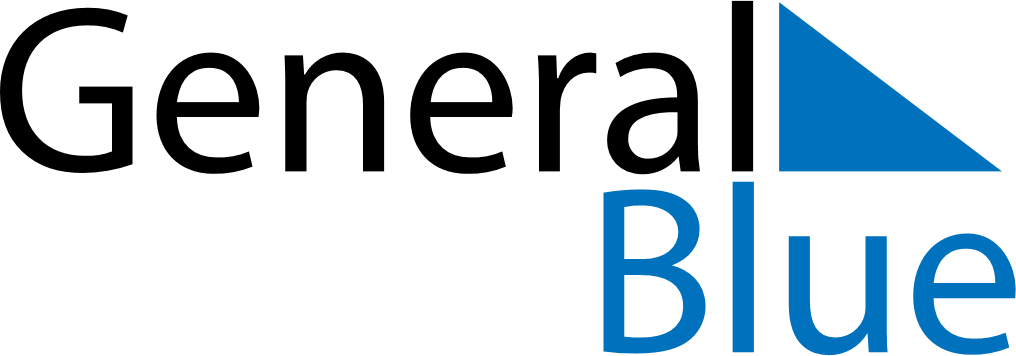 May 2027May 2027May 2027The NetherlandsThe NetherlandsSUNMONTUEWEDTHUFRISAT12345678Remembrance of the DeadLiberation DayAscension Day9101112131415Mother’s Day16171819202122PentecostWhit Monday232425262728293031